FICHE D’INSCRIPTION «Formation Méthode ENELPH » - Module 1avec Caroline Broc les 2-3-4 aout 2018 au Bouddha Moqueur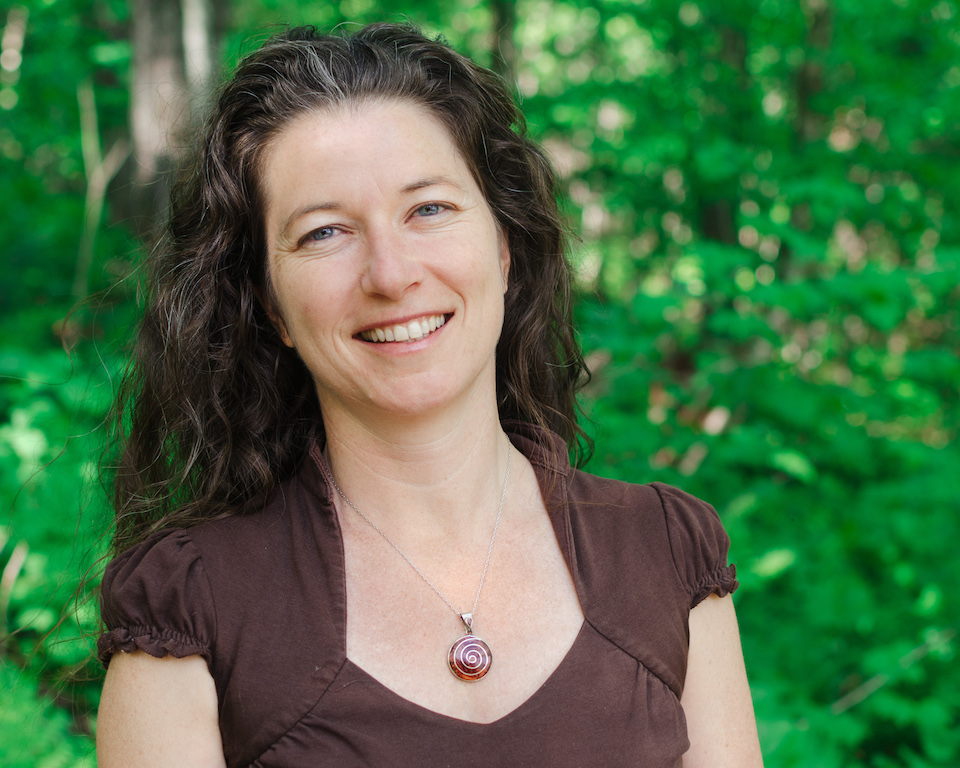 FORMATION avec hébergement: Horaires: Vendredi 18h00 au dimanche 17hLieu: Bouddha moqueur - 500 route 165- Irlande, QC - G6H 2M2Tarif formation Enelph: 385 $ (taxes incluses) - 50$ de rabais pour inscription avant le 10 juin+ Tarif pension complète* à partir de 180$ + txes hébergement obligatoire pour tous Merci de complétez les champs pour les questions en mauve  et retourner ce formulaire à info@coeurolin.comCOORDONNÉES :NOM : Prénom : Courriel : Portable : Adresse postale :PAIEMENT : Nous demandons un dépôt de 100$ pour réserver votre place. Le solde (formation et hébergement) sera payable au premier jour de la formation, le dépôt est non remboursable, il inclut les frais d'inscription et d'organisation.Modalités de paiement: Virement Interac à carobroc@hotmail.com (réponse: Enelph);  PayPal (cliquez sur le lien Paypal); chèque (au nom de Caroline Broc à envoyer au: 664 -14ème, G1J 2k7 Québec), visa ou comptant. Contact: Caroline Broc / 418-380-2909 / info@coeuroline.comMon mode paiement pour l’acompte de 100$ (Interac, Paypal, , Visa, chèque) :PENSION COMPLÈTE :Le tarif en pension complète inclue les 2 nuits, 5 repas végétariens, breuvages & collations, literie, serviette, savon et shampoing et l'accès à tout le site. •	Pension complète en chambre partagée : 180$ + txes •	Pension complète en chambre double : 200$ + txes•	Pension complète en chambre privée : 220$ + txesJe choisi la pension complète en chambre partagée, double ou simple ? :  Je choisi  l’option repas végétaliens et sans gluten, (pour 10$/jour) Oui ou non : Je peux apporter une table de massage :J’ai déjà reçu un soin Enelph :Pré-requis: Avoir reçu idéalement un soin de base Enelph (contacter soit Michel Lehoux du Bouddha Moqueur pour recevoir un soin Enelph ou Caroline Broc pour connaître les praticiens Enelph de votre région.)Événement Facebook: Je participe cliquez ICIPour toute information : Caroline Broc / info@coeuroline.com / www.coeuroline.comAu plaisir de vous accueillir et vous transmettre ces précieux enseignements du cœurCaroline